 		                 ILLINOIS HIGH SCHOOL VARSITY TOURNAMENT, 3.11-21, 2021         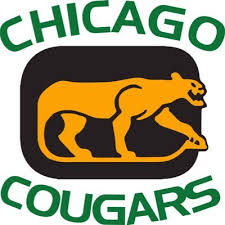       GROUP 1                                                              Tournament Format       Four teams, each team playing three preliminary round games. At the conclusion of the preliminary round,                                First place team goes to the Final 8 and there will be 2 wild card teams from the 6 Groups. Standings		Game Results	TeamPoints Gm1Points Gm2Points Gm3Total PointsTiebreakers  New Trier Green3339  Maine HS0000  Naperville North Huskies3003  Hinsdale Central0336-5  2  8= 5Fri 3.12  7:05  7:05PmPleasant Pr., WI- GreenMaine000vs.vs.Naperville11Fri 3.12  8:55  8:55PmPleasant Pr., WI- GreenNT Green666vs.vs.Hinsdale11Sat 3.13 1:40 1:40PmPleasant Pr., WI- GreenHinsdale444vs.vs.Naperville22Sat 3.13  3:30  3:30PmPleasant Pr., WI- GreenMaine000vs.vs.NT Green44Sun 3.14  3:40  3:40PmPleasant Pr., WI- BlueNaperville111vs.vs.NT Green66Tue 3.168:408:40PmWillowbrook Ice RinkHinsdale999vs.vs.Maine11                *** HOME ***                   *** AWAY ***Fri 3.196:206:20PmPleasant Pr., WI- BlueGroup 2 Winner- St. Viator777vs.vs.Group 3 Winner- NT White                                                           0                      Final 8   0                      Final 8Fri 3.196:306:30PmPleasant Pr., WI- GreenGroup 4 Winner- LAG333vs.vs.Group 5 Winner- PREP   0                      Final 8   0                      Final 8Fri 3.19Fri 3.198:10PmPleasant Pr., WI- BlueGroup 1 Winner- NT Green         7Group 1 Winner- NT Green         7       vs.       vs.       vs.Wild Card #2-     NT BlueWild Card #2-     NT Blue1                      Final 8Fri 3.19Fri 3.198:20PmPleasant Pr., WI- GreenGroup 6 Winner- GBN                  5Group 6 Winner- GBN                  5vsWild Card #1-     YorkWild Card #1-     York0                     Final 8Sat 3.20  5:20  5:20PmPleasant Pr., WI- BlueWinner Grp 1/ WC2- NT Green   5Winner Grp 1/ WC2- NT Green   5       vs.       vs.       vs.Winner Group 2/3-    St. Viator      Winner Group 2/3-    St. Viator      1                     Final 4    Sat 3.20  7:10  7:10PmPleasant Pr., WI- BlueWinner Group 6/ WC1- GBN        3Winner Group 6/ WC1- GBN        3       vs.       vs.       vs.Winner Group 4/5-    LAGWinner Group 4/5-    LAG1                     Final 4Sun 3.21  4:00  4:00PmPleasant Pr., WI- BlueWinner 520pm- NT Green   1-0 OTWinner 520pm- NT Green   1-0 OT       vs.       vs.       vs.Winner Sat 7:10pm-  GBNWinner Sat 7:10pm-  GBN          Championship